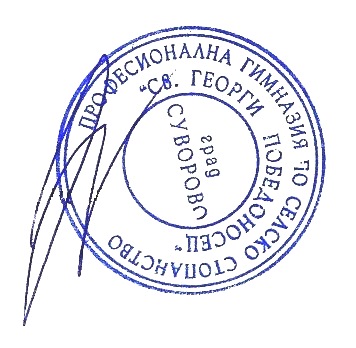 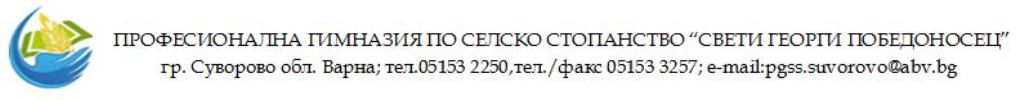 УТВЪРЖДАВАМ:Инж. МАРИЯНА ВЕЛИКОВАДиректор на ПГСС „Св. Георги Победоносец“Гр. СуворовоОРГАНИЗАЦИЯ НА ОБУЧЕНИЕВ УСЛОВИЯ НА COVID-192020-2021 г.Организацията на обучението осигурява условия за провеждане на присъствено обучение, условия за плавно преминаване към обучение в електронна среда от разстояние (ОЕСР), допълнително (компенсаторно) обучение и подкрепа за учениците, пропуснали учебни занятия поради здравословни причини, в т. ч. карантиниране. Осигурява условия за непрекъснатост на обучението за учениците от рисковите групи, с цел опазване на тяхното здраве, здравето на работещите в ПГСС „Св. Георги Победоносец“, гр. Суворово и на семействата им, в условията на продължаваща пандемична ситуация, обусловена от разпространението на COVID-19.Във връзка с намаляване на рисковете от предаване на инфекция, включително чрез създаването на нагласи за здравно и социално отговорно поведение се изпълняват дейности, както следва:Определяне на лице, отговорно за организацията и спазването на правилата във връзка с епидемията.Разпределяне на отговорностите в училищния екип, определяне  на задълженията на останалия персонал.Създаване на процедури, мерки и правила за работа. Запознаване на педагогическите специалисти и непедагогическия персонал със здравните изисквания. Използване на термална рамка за безконтактно измерване на температурата на учениците, учителите, служителите и външните лица, оборудвана с алармено известяване при повишена температура над 37,5 градуса по Целзий, с гласова команда за преминаване.Избиране на вариант на невзаимодействие  между паралелките: чрез обособяване на отделни етажи, външни учебни кабинети, сектори - зони „balloon” за всеки клас. Отказ до известна степен от кабинетна система по общообразователната подготовка, която не включва  провеждането на учебните часове  по учебна и производствена практика, използване пълноценно капацитета на прилежащите сгради и пространства.Максимално  ограничаване влизането на външни лица в сградата на училището чрез маркиране на зони за достъп на родители в двора и в близост до входа.Влизане в основната сграда - контролирано от един вход, излизане - от друг.Недопускане на ученици и външни лица без предпазни средства - маска или шлем. Проследяването за спазване на дистанция при влизане ще се извършва от охранител и дежурен учител, съгласно изготвен и утвърден от директора график. Осигуряване  на маски за еднократна употреба за учениците, които по някаква причина нямат. Осъществяване на медицински филтър за наличие на грипоподобни симптоми  и предотвратяване допускането в сградата на училището на лица във видимо нездравословно състояние.  Измерване на температурата на учениците, учителите, служителите,  и връщане на болните лица - с повишена температура, от медицинското лице /след преминаване през термална рамка/.Подпомагане на работата на медицинското лице от дежурен учител, както и от всички учители, които след влизане в първия учебен час могат да подадат обратна информация за общото състояние на учениците.Обособяване на място за незабавно отделяне на лице с грипоподобни симптоми в предназначено за този случай помещение, до прибирането у дома от родител. Двупосочно движение по коридорите – начертаване на разделителна линия и големи сигнални стрелки по пода, указващи съответните посоки на движение. Освобождаване на коридорите и класните стаи от ненужни предмети.Осъществяване на контрол от дежурни учители относно  задължителното носене на маски по коридорите и спазването на дистанция по коридорите.Използване на асансъора на училището контролирано - максимум по двама души, задължително с маски.Осигуряване на топла вода в санитарните помещения, течен сапун и дезинфектанти. Контролиране изразходването в санитарните помещения и тоалетните и своевременното осигуряване на течен сапун или дезинфектанти, еднократни салфетки за подсушаване на ръцете, тоалетна хартия, както и регулярно изхвърляне на боклука.Осигуряване на дезинфектант при влизане в учебната сграда, в учебните кабинети и учителската стая. Осигуряване на шлемове и ръкавици за учителите и служителите.Осигуряване на няколко варианта за хранене на учениците в училищния бюфет за различните класове. Единият - закуските да се подават през малко прозорче откъм училищния двор, при спазване от учениците на дистанция, контролирана от дежурни учители, за XIIa и XIIб клас. Вторият - да се хранят учениците в барчето по класове (за Xа, Xб и  XIа клас) и третият - да се носят пакети с храна от дежурни служители, след предварително направени поръчки, като закупената храна се консумира в определената за класа зона „balloon” на двора, за VIIIа, VIIIб, VIIIв, IXа, IXб и IXв клас. Монтиране на плексигласова преграда на плота в училищния бюфет, както и фиксиране на местата за изчакване.Определяне на отделни класни стаи за различните паралелки, при което за провеждане на учебните часове по общообразователна подготовка учителите се местят, а не учениците. Разпределяне на класовете (11 паралелки) на 3 етажа, както следва: Етаж  I – една паралелка;                                              Етаж II – 3 паралелки;                       Етаж III – 2 паралелки, като класовете от втори гимназиален етап провеждат учебните занятия във външните учебни кабинети в училищния двор, при атмосферни условия, непозволяващи провеждането на учебните часове на открито. Разделяне на дворното пространство на сектори - зони „balloon” за всеки клас за провеждане на учебни часове на открито, при възможност. Разпределяне на местата за сядане на учениците шахматно, където е възможно. Провеждане на часовете по ФВС задължително на открито, докато времето позволява. С цел предпазване и ограничаване на вероятността от заразяване от COVID-19 по учебния предмет Музика учениците не пеят, а изучават предвиденият за съответния клас учебен материал, слушат музикални изпълнения, чрез виртуална реалност се пренасят и наблюдават концерти на световноизвестни музиканти и изпълнители.Провеждане на учебните и производствените практики, на конкретно работно място в реална работна среда (при съответния работодател), при стриктно спазване на противоепидемичните мерки. Осигуряване на физическо разстояние между бюрото на учителя и първия ред маси на учениците, с цел спазване на дистанция от поне 1,5 метра по време на обучение.Ограничаване на учениците в рамките на паралелката в групите за целодневна организация на учебния ден.Осигуряване на различно начало на учебните занятия за VIIIa, VIIIб и VIIIв клас и различен график за междучасията им, както и на класовете, които провеждат слети учебни часове по учебна практика /съгласно решение на ПС/. Поставяне на видно място – в коридори, кабинети, канцеларии, санитарни помещения, на информационни материали (плакати) за правилна хигиена на ръцете, спазване на физическа дистанция, респираторен етикет, носене на защитни маски. Създаване на организация за хигиенни и дезинфекционни дейности. Дезинфекция - сутрин и след часовете, почистване на критичните точки през междучасията. Проветряване на учебните стаи и кабинети по време на всяко междучасие.Осъществяване на по-голямата част от комуникацията между учителите в електронна среда (по телефон, електронна поща, образователна платформа MOODLE и др.), а при необходимост от пряка комуникация, спазване на изискванията за физическа дистанция и носене на защитни маски или шлем. Ограничаване на престоя им в учителската стая.Осъществяване на комуникацията с родителите предимно с електронни средства, провеждане на индивидуалните срещи и консултации по предварителна уговорка и при спазване на изискванията на МЗ.Провеждане на родителски срещи, събрания на Обществения съвет, общи събрания и педагогически съвети в електронна среда, а при необходимост от пряка комуникация, при хубаво време и възможност – на двора. При лоша метеорологична обстановка - в актовата зала на училището, което гарантира спазване на правилата на МЗ.Използване на ресурси от училищната библиотека при контролирано спазване на физическа дистанция по класове, или чрез предварителна онлайн заявка.Осъществяването на извънкласни и извънучилищни занимания по интереси се осигурява с приоритет от учители от училището, при максимално ограничаване наемането на външни лектори за изпълнение на дейностите.Носенето на маски в училищните автобуси е задължително, както и  дезинфекцията и почистването им преди и след всеки курс.Практически, когато учениците от отделна паралелка са поставени под карантина, /по решение на РЗИ в резултат на положителен PCR тест на ученик от паралелката/, класът продължава обучението си в електронна среда от разстояние по утвърденото седмично разписание за периода на карантината, след което той се завръща обратно в училище.При  поставяне под карантина по решение на РЗИ на няколко или всички паралелки в училището, обучението на учениците в тези паралелки продължава в електронна среда от разстояние по утвърденото или по ново седмично разписание за периода на карантината. След това те се завръщат обратно в училище.В случаите на отстраняване от работа на учител /поради положителен резултат от  PCR тест/, когато учителят е бил в близък контакт с ученици от повече паралелки, класовете  преминават към ОЕСР за времето на карантината, след което се завръщат обратно в училище. При спазени изисквания за осъществена дистанция с учениците, обучението на същите продължава присъствено в училище със заместващ учител.При обявяване от компетентните органи в населеното място, региона или страната на извънредна обстановка, или в случаите на извънредни и непредвидени обстоятелства,  учениците в училището преминават към ОЕСР за срока на извънредната обстановка или на извънредните и непредвидени обстоятелства, след което се завръщат обратно в училище.Преминаване към обучение в електронна среда от разстояние за отделен ученик по здравословни причини в случаите, когато отсъствието му е за период до 30 дни, има желание и разполага с необходимите технически и технологични възможности, и физическото му състояние позволява. Тогава ученикът не подлежи на оценяване, формата му на обучение не се променя и остава дневна. На ученика могат да се предоставят консултации, обща и психологическа подкрепа за преодоляване на образователни дефицити.Към обучение в електронна среда от разстояние може да премине и отделен ученик, който е карантиниран по решение на РЗИ в резултат на положителен PCR тест на член от домакинството му. Организирането и провеждането на ОЕСР се извършва в рамките на уговорената продължителност на работното време. За отчитането на деня като работен учителят трябва да има поне 5 астрономически часа дейност, свързана с осъществяване на обучението, или поне 25 астрономически часа седмично (5 часа среднодневно) при работна седмица от 5 работни дни. За дните, отчетени като работни, се дължат уговорените възнаграждения съгласно колективен трудов договор и/или вътрешни правила за работна заплата. При намалена продължителност на работното време изискването се прилага пропорционално.За улеснение на бързото и плавно преминаване от присъствено обучение към обучение в електронна среда от разстояние (ОЕСР), а в случаите на невъзможност за осъществяване на такова – към обучение от разстояние на хартия, се изпълняват следните дейности:Създават се групи за бърза комуникация (директор - учители,  директор - ученици, учители – родители, учители – ученици);Публикува се на училищния сайт брошура с препоръки за безопасна работа в интернет   https://sacp.government.bg/sites/default/files/SafeNet_DAZD2020.pdf, както и  Правила за безопасност на учениците в компютърната мрежа и   Препоръки относно безопасно провеждане на дистанционно обучение в онлайн среда;- Организира се обучение на учениците от цялото училище в образователна платформа MOODLE, с неограничен достъп до електронни ресурси; Осигурява се защита на личните данни на учителите и учениците и сигурност на информацията в електронна среда;Създава се база данни в училището с актуални профили и имейли на учениците;Избира се начин за осъществяване на обучението и комуникацията: синхронно ОЕСР (поставят се отсъствия и оценки; асинхронно ОЕСР (не се поставят отсъствия, но в процеса на оценяване се отчитат участието и ангажираността на ученика); предоставяне на материали на хартия (възможно е и оценяване);Определя се Екип за подкрепа при осъществяването на ОЕСР и Организационен екип;Разработват се алтернативни седмични разписания за прилагане в случаите, когато учениците от повече от една паралелка са поставени под карантина.Представяне на Организацията на обучение на родителите и на учениците по подходящ начин, с необходимите пояснения и аргументация от страна на класните ръководители, като се цели постигане на увереност и спокойствие от страна на родителите. За уведомяване на родителите се използват възможностите на  електронните съобщения, на електронния дневник, на електронните приложения, на електронната поща, на електронната  образователна платформа MOODLE. Родителите се информират в началото на учебната година  за създадената организация, предприетите мерки и за правилата, които следва да се спазват в училището. Регулярно – веднъж седмично, за епидемичната ситуация в училището. Извънредно - при наличие на болен ученик, учител или служител или промяна в някоя от мерките и правилата в училището. Дават се сведения за: броя на заболелите, от кои класове са/респективно с кои класове работят, ако са учители/; мерките, които са предприети и предстои да се предприемат; необходимостта и сроковете за превключване към обучение в електронна среда;  възстановяване на присъствения учебен процес. Съобщенията се изготвят с участието на училищния психолог с оглед избягване на излишно напрежение. При нарушаване на въведената организация от страна на член на колектива или от ученик/родител се провеждат разговори и се оказва подкрепа, която се изразява в разговор и обсъждане на причините, но преди всичко в търсене на пътища за тяхното отстраняване. Родителите и учителите демонстрират чрез своето поведение осъзнатата необходимост от спазването на всяко правило и при необходимост го разясняват на учениците. Така, чрез техния личен пример, учениците много по-лесно се възприемат правилата. Точната информация и ясната осъзнатост на необходимостта от спазване на въведените правила, са най-добрата основа за изграждане на добър психоклимат, намаляване на напрежението и стреса за колектива и за семействата. 				Организацията на обучението е отворена и може да бъде променяна винаги, когато бъде оценена необходимостта от това, но всяка промяна ще бъде представяна на колектива и на семействата, след решение на ПС. Изготвена е в съответствие с Насоките за работа на системата на училищното образование през учебната 2020-2021 година в условията на COVID-19, създадени с участието на представители на МОН, МЗ, социални партньори и др. Приета е с решение N:12/08.09.2020 г. на ПС.